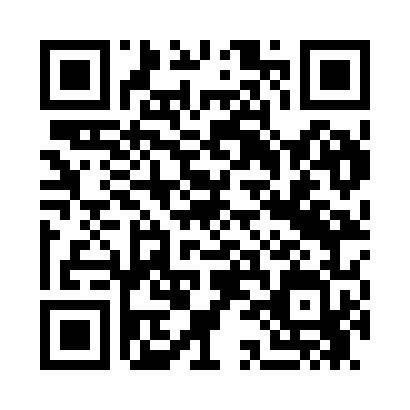 Prayer times for Taebla, EstoniaWed 1 May 2024 - Fri 31 May 2024High Latitude Method: Angle Based RulePrayer Calculation Method: Muslim World LeagueAsar Calculation Method: HanafiPrayer times provided by https://www.salahtimes.comDateDayFajrSunriseDhuhrAsrMaghribIsha1Wed3:005:271:226:389:1811:372Thu2:595:241:226:409:2111:383Fri2:585:221:226:419:2311:394Sat2:575:191:226:429:2511:405Sun2:565:171:226:449:2811:416Mon2:555:141:226:459:3011:427Tue2:545:121:226:469:3211:428Wed2:535:101:216:489:3511:439Thu2:525:071:216:499:3711:4410Fri2:515:051:216:509:3911:4511Sat2:505:031:216:529:4111:4612Sun2:495:001:216:539:4411:4713Mon2:484:581:216:549:4611:4814Tue2:474:561:216:559:4811:4915Wed2:474:541:216:569:5011:5016Thu2:464:511:216:589:5211:5117Fri2:454:491:216:599:5511:5218Sat2:444:471:217:009:5711:5319Sun2:434:451:227:019:5911:5420Mon2:434:431:227:0210:0111:5521Tue2:424:411:227:0310:0311:5622Wed2:414:391:227:0410:0511:5723Thu2:404:381:227:0510:0711:5824Fri2:404:361:227:0610:0911:5925Sat2:394:341:227:0710:1111:5926Sun2:384:321:227:0810:1312:0027Mon2:384:311:227:0910:1512:0128Tue2:374:291:227:1010:1612:0229Wed2:374:281:227:1110:1812:0330Thu2:364:261:237:1210:2012:0431Fri2:364:251:237:1310:2212:04